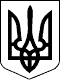 Дергачівська міська радаVІІІ сесія VІІ скликанняРІШЕННЯВід 31 березня 2016 року										№ 6Про затвердження керуючого справами(секретаря) виконавчого комітетуДергачівської міської ради Кубицького В.К.Відповідно до ст.10 Закону України «Про службу в органах місцевого самоврядування», розглянувши подання Дергачівського міського голови Лисицького О.В. про затвердження кандидатури Кубицького Владислава Костянтиновича на посаду керуючого справами (секретаря) виконавчого комітету Дергачівської міської ради, керуючись ст. 26,42,59 Закону України «Про місцеве самоврядування в Україні» , міська рада, -ВИРІШИЛА: Затвердити на посаду керуючого справами (секретаря) виконавчого комітету Дергачівської міської ради  Кубицького Владислава  Костянтиновича.Дергачівський міський голова 						О.В. Лисицький  